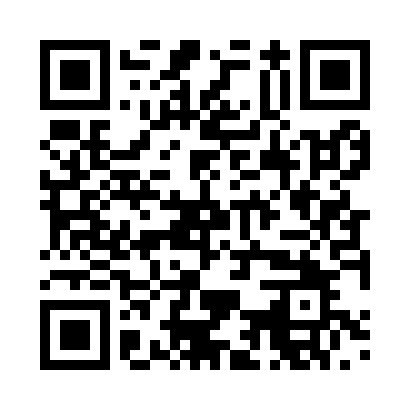 Prayer times for Ampfurth, GermanyWed 1 May 2024 - Fri 31 May 2024High Latitude Method: Angle Based RulePrayer Calculation Method: Muslim World LeagueAsar Calculation Method: ShafiPrayer times provided by https://www.salahtimes.comDateDayFajrSunriseDhuhrAsrMaghribIsha1Wed3:105:441:125:158:4011:032Thu3:065:421:125:168:4211:063Fri3:025:401:125:178:4411:104Sat2:595:381:115:178:4511:135Sun2:585:371:115:188:4711:176Mon2:575:351:115:198:4911:187Tue2:565:331:115:198:5011:188Wed2:565:311:115:208:5211:199Thu2:555:301:115:218:5411:2010Fri2:545:281:115:218:5511:2011Sat2:535:261:115:228:5711:2112Sun2:535:251:115:238:5811:2213Mon2:525:231:115:239:0011:2314Tue2:515:211:115:249:0211:2315Wed2:515:201:115:249:0311:2416Thu2:505:181:115:259:0511:2517Fri2:505:171:115:269:0611:2518Sat2:495:161:115:269:0811:2619Sun2:495:141:115:279:0911:2720Mon2:485:131:115:279:1011:2721Tue2:485:121:115:289:1211:2822Wed2:475:101:115:289:1311:2823Thu2:475:091:125:299:1511:2924Fri2:465:081:125:309:1611:3025Sat2:465:071:125:309:1711:3026Sun2:465:061:125:319:1911:3127Mon2:455:051:125:319:2011:3228Tue2:455:041:125:329:2111:3229Wed2:455:031:125:329:2211:3330Thu2:445:021:125:339:2411:3331Fri2:445:011:135:339:2511:34